ВАШЕ ЗДОРОВЬЕМеры неспецифической профилактики гриппа и ОРВИ: как не заразиться и не заразить окружающих           В период эпидемического подъема заболеваемости гриппом и ОРВИ Управление Роспотребнадзора по Республике Хакасия рекомендует соблюдать меры неспецифической профилактики.        Что нужно делать для того, чтобы защитить себя от заражения и обезопасить окружающих в случае уже начавшегося заболевания?        Возбудители гриппа и ОРВИ высоко заразны и передаются воздушно-капельным путем. При чихании и кашле в воздухе вокруг больного человека распространяются микрокапли его слюны, мокроты и выделений из носа, содержащие вирус-возбудитель. Более крупные капли оседают на окружающих предметах, мелкие - способны долго находиться в воздухе и переноситься на расстояния до нескольких сот метров, при этом вирусы сохраняют способность к заражению от нескольких часов до нескольких дней. Из этого следует, что основные меры гигиенической профилактики направлены на предотвращение контакта здоровых людей с содержащими вирус частицами выделений больного человека.        Доказано, что соблюдение на рутинной основе следующих гигиенических правил позволит существенно снизить риск заражения или дальнейшего распространения инфекции. 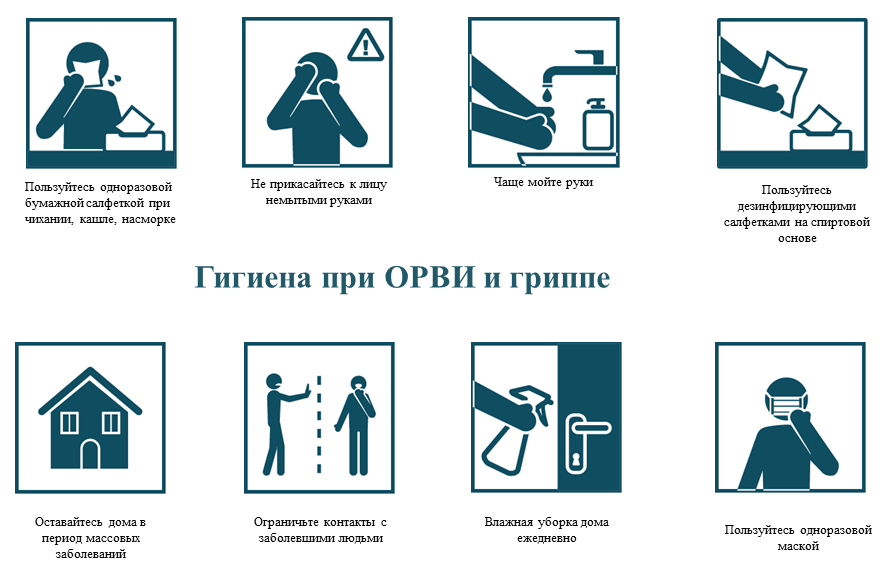 Как не заразитьсяМыть руки после посещения любых общественных мест, транспорта, прикосновений к дверным ручкам, деньгам, оргтехнике общественного пользования на рабочем месте, перед едой и приготовлением пищи. Уделите особое внимание тщательному намыливанию (не менее 20 секунд) и последующему полному осушению рук, при этом пользоваться автоматической сушкой - обдувом нежелательно, предпочтительны одноразовые бумажные полотенца.После возвращения с улицы домой - обязательно вымыть руки и лицо с мылом, промыть или оросить носовые ходы раствором с изотоническим содержанием соли.Вирус-возбудитель проникает в организм через слизистые оболочки. Прикасаться к лицу, глазам можно только недавно вымытыми руками. При отсутствии доступа к воде и мылу - использовать дезинфицирующие средства для рук на спиртовой основе или воспользоваться одноразовой салфеткой при необходимости прикосновения к глазам или носу.Отдавать предпочтение гладким прическам, когда вы находитесь в местах скопления людей, так как распущенные волосы, часто контактируя с лицом, увеличивают риск инфицирования.Как не заразить окружающих, если вы заболелиМинимизировать телесные контакты со здоровыми людьми (приветственные рукопожатия, поцелуи).Если вы испытываете недомогание, но вынуждены общаться с другими людьми или пользоваться общественным транспортом - использовать одноразовую маску, обязательно меняя ее на новую каждые 3 часа.Как их правильно носить?        Надевать маску следует так, чтобы она закрывала нос, рот и подбородок, и плотно фиксировалась. При наличии у маски складок - их необходимо развернуть, при наличии вшитой гибкой пластины - прижать по спинке носа для плотного прилегания. Если маска цветная, то следует надевать белой стороной к лицу.       В домашних условиях, если нет возможности приобрести медицинские маски, можно использовать самостоятельно изготовленные четырехслойные марлевые повязки прямоугольной формы. Правила их использования аналогичны правилам использования медицинских масок.     Самостоятельно изготовленные четырехслойные марлевые повязки в целях повторного использования обезвреживают путем погружения в раствор  любого моющего средства с последующим кипячением в течение 15 минут (или стирают в стиральной машине в режиме кипячения при температуре 95 гр.). Затем повязки прополаскивают, просушивают и проглаживают с двух сторон.При кашле или чихании обязательно прикрывать рот, по возможности - одноразовым платком, при его отсутствии - ладонями или локтевым сгибом. Эта нехитрая мера снижает концентрацию вирусов в окружающей больного воздушной среде до 70 раз!Пользоваться только личной или одноразовой посудой.Изолировать от домочадцев свои предметы личной гигиены: зубную щетку, мочалку, полотенца.Проводить влажную уборку дома ежедневно, не забывая про дверные ручки, выключатели, пульты управления оргтехникой. Для дезинфекции воздуха использовать портативные кварцевые лампы и воздухоочистители.Управление Федеральной службы по надзору в сфере защиты прав потребителей и благополучия человека по Республике Хакасия